PREFEITURA MUN. DE FERNANDO PRESTES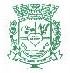 RUA SAO PAULO, 57CNPJ :47.826.763/0001-50Lista com a média dos valores cotadosNúmero da Cotação:00032/22Data: 06/04/2022Abertura:06/04/2022Encerramento: 06/04/2022Item Código	DescriçãoQtd.Valor MédioValor Total Médio1	080.016.004	LOCAÇÃO DE SOM VOLANTE COM MOTORISTA POR HORA T 50051,2825.640,00TOTAL	500	51,28	25.640,00